Vous avez reçu un impact crânien et vous êtes devenu temporairement inapte à retourner au travail? Votre qualité de vie est affectée et vous avez de la difficulté à effectuer de simples gestes de la vie quotidienne? L’acupuncture peut vous aider à diminuer  les symptômes d’une commotion cérébrale en agissant sur plusieurs symptômes incapacitants. Cette médecine ancienne de plus de 2000 ans permet de faire circuler l’énergie sur les méridiens  qui sont de véritables autoroutes d’énergie qui traversent le corps humain du centre jusqu’aux extrémités. En stimulant des points d’acupuncture, on envoi un signal vers la zone du corps à traiter ou à régulariser.   On rééquilibre ainsi les fonctions vitales de votre organisme tout en diminuant les symptômes et douleurs liés à votre raison de consultation. 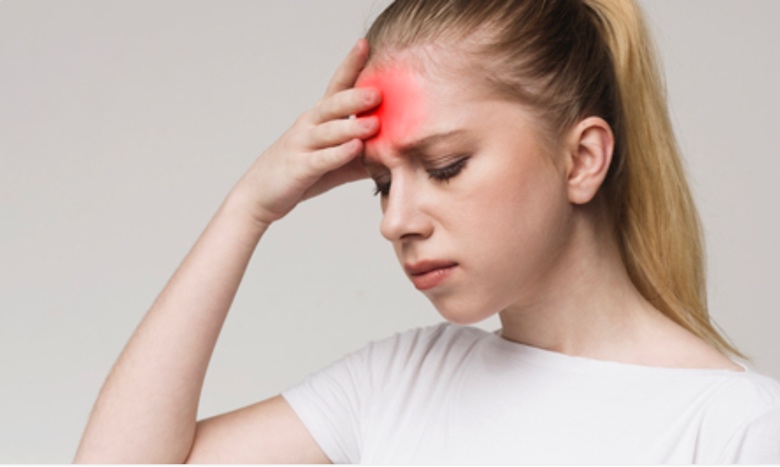 Des aiguilles seront insérées à plusieurs endroits du corps afin d’agir sur la circulation énergétique et sanguine pour permettre de débloquer des obstructions. Votre acupuncteur vous offrira un moment de repos lors de la pose d’aiguilles afin de faciliter  le retour au calme pour votre système nerveux. Le traitement sera bien entendu adapté à votre seuil de tolérance aux aiguilles et ont est ouvert à tout questionnement de votre part.   L’acupuncture permet de soulager les symptômes de la commotion cérébrale de la façon suivante :Elle permet de régulariser le flux sanguin qui arrive  à la tête et au cerveau.Relâcher la musculature du cou et du cuir chevelu responsables en partie de votre mal de tête.Moduler et calmer le système nerveux sympathique qui peut être irrité et sensible après une commotion.Aide au sommeil, anxiété, stress, fatigue, photophobie, ettourdissements,  problèmes de concentration et de mémoire et tout autre désordre neurologique   qui sont souvent rencontrés après  un impact crânien.  Par ailleur si votre acupuncteur juge cela nécessaire, il  pourra utiliser  d’autres outils issus de la médecine chinoise pour augmenter l’efficacité des traitements tels que les ventouses thérapeutiques, électrothérapie, massothérapie chinoise (TUINA) et frictions cutanées avec le GUASHA.C’est une médecine traditionnelle sécuritaire, les effets indésirables sont quasiment nuls lorsque effectué par un acupuncteur diplomé et certifié. C’est complémentaire aux autres disciplines tels que la physiothérapie, ergothérapie et ostéopathie.L’acupuncture n’interfère aucunement avec votre médication . Vous pouvez poursuivre votre ordonnance  en toute sécurité. Elle permet d’offrir plus d’endurance en ergothérapie par un travail sur votre énergie.Par son effet antalgique et revitalisant musculaire, elle aide à soutenir les exercices donnés par votre physiothérapeute et à offrir une meilleure amplitude articulaire. Permet d’accélérer la guérison conjointement avec les séances de physiothérapie et ergothérapie. Si vous prenez des opiacés ou d’autres médicaments antalgiques, l’acupuncture permet de contrôler leurs  prise excessive et joue un rôle dans la crise des opiacés.          COMMOTION CÉRÉBRALECOMMENT SE DÉROULE UNE SÉANCE? AVANTAGES DE L’ACUPUNCTURE  : Article rédigé par :Gabriela Poinsard de Melo, AcACUPUNCTRICEBac en Sciences infirmièresMembre des acupuncteurs du Québec